PROJETO DE LEI Nº113  DE  11  DE DEZEMBRO DE 2018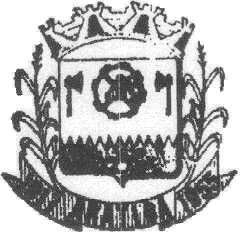 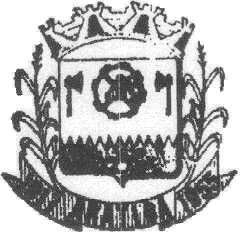 Altera  dispositivo da  Lei Municipal nº3.786, de 08 de dezembro de 2015,  que estabelece a Planta de Valores de Imóveis no âmbito do Município - Código Tributário Municipal, Lei nº1.508/98 - e dá outras providencias.O  Prefeito Municipal de Aratiba, Estado do Rio Grande do Sul, no uso de suas atribuições legais, em especial as conferidas pelo Art. 43, Inciso IV, da Lei  Orgânica,                          Faço saber, que a Câmara de Vereadores aprovou e eu sanciono e promulgo a seguinte LEI:                           Art. 1º Altera a Planta Genérica de Valores de Terrenos de Dourado, de que trata a Lei Municipal nº3.786, de 08 de dezembro de 2015,  que estabelece a Planta de Valores de Imóveis no âmbito do Município - Código Tributário Municipal, Lei nº1.508/98 - e dá outras providencias,  onde será inserida a quadra 09, na Avenida Rosa Josefina Campagna e na Rua Aloísio Rorig, passando a vigorar na forma do anexo I  da presente Lei.Art. 2º  Esta Lei entrará em vigor na data de sua publicação no local de costume, revogadas as disposições em contrário.	               GABINETE DO PREFEITO MUNICIPAL DE ARATIBA, RS,   11  de dezembro de 2018.GUILHERME EUGENIO GRANZOTTO,Prefeito Municipal.JUSTIFICATIVAO Projeto de Lei nº113 de 11 de dezembro de 2018,  ora apresentado a esse Poder Legislativo, trata da inserção  da  quadra 09, na Avenida Rosa Josefina Campagna e na Rua Aloísio Rorig, na  Planta Genérica de Valores de Terrenos de Dourado, de que trata a Lei Municipal nº3.786, de 08 de dezembro de 2015,  que estabelece a Planta de Valores de Imóveis no âmbito do Município - Código Tributário Municipal, Lei nº1.508/98 - e dá outras providencias .  A inserção  da quadra 09,  se  faz necessária para possibilitar a cobrança do IPTU de forma justa e adequada, dando valores reais aos imóveis, unificando os valores dos mesmos aos valores estimados para fins de ITBI, visto que ambos os tributos tem como base de cálculo, o valor venal do imóvel.Certos do entendimento dos nobres vereadores, esperamos  a  aprovação do presente projeto.			Aratiba-RS,  11  de  dezembro   de 2018.GUILHERME EUGENIO GRANZOTTO,Prefeito Municipal.Estado do Rio Grande do SulMUNICÍPIO DE ARATIBARua Luiz Loeser, 287 – Centro – Fone: (54) 376-1114 - CNPJ 87.613.469/0001-8499.770-000 - ARATIBA – RSANEXO – IPLANTA GENERICA DE VALORES DE TERRENOS DE DOURADOCódigoLogradouroDenominaçãoNome doLogradouroQuadrasAbrangidasValor(R$/m²)85AvenidaRosa Josefina Campagna02/03/04/05/07/08/0927,0786RuaAntônio Reinaldo Guth01/02/0525,0087RuaPedro Steffens01/0227,0788RuaJoão Alba Filho03/0427,0789RuaMatias Holz Sobrinho03/04/0627,0790RuaBenjamim Voguel06/0727,0791RuaAloísio Rorig02/07/08/0927,07